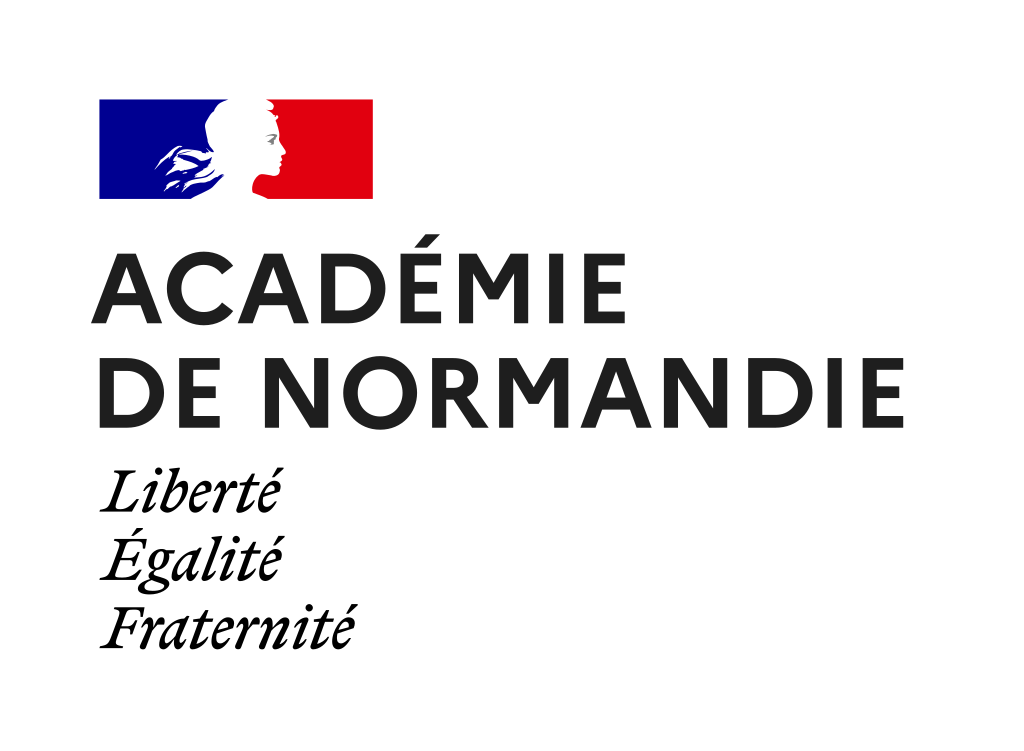 LES ESPACES EN ARTS PLASTIQUEShttps://cache.media.eduscol.education.fr/file/Arts_plastiques/56/4/38_RA16_C4_APLA_Conseils-preco-espace-travail_DM_V3_664564.pdf LES ESPACES EN ARTS PLASTIQUEShttps://cache.media.eduscol.education.fr/file/Arts_plastiques/56/4/38_RA16_C4_APLA_Conseils-preco-espace-travail_DM_V3_664564.pdf Emplacement de la salle d’arts plastiques, locaux et équipements associésSuperficie et volumeLa réserveL’éclairage et les prises électriquesEspace disponible : murs/sols/plafond/fenêtresModalités d’agencement des espaces et disponibilité des matériaux pour produire avec des moyens plastiques en deux et trois dimensions,  utiliser les possibilités artistiques du numériqueModalités proposées pour observer et analyser des images d’œuvres,  acquérir des connaissances, construire de repères culturels et maitriser des références artistiquesRechercher des informations, utiliser des ressources documentairesCommuniquer à partir de ses productions et s’ouvrir au monde de la cultureLes points d’eauÉquipements de la salleEspace d’expositionÉquipements numériques en arts plastiquesPhotographies (à joindre séparément en .jpeg)